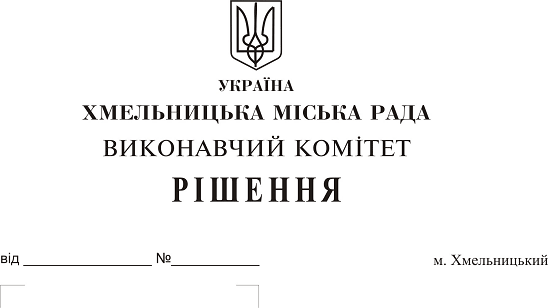 Про встановлення тарифу на виробництвотеплової енергії на установках з використаннямальтернативних джерел енергії, крім виробництватеплової енергії за нерегульованим тарифом,                                                                                      для установ та організацій, що фінансуютьсяз державного чи місцевого бюджетуПриватному підприємству «ЕНЕРГОТРАНС-2015»Розглянувши матеріали, подані приватним підприємством «ЕНЕРГОТРАНС-2015», керуючись рішенням виконавчого комітету Хмельницької міської ради від 09.04.2009 р. № 344 «Про затвердження порядку встановлення або погодження тарифів на житлово-комунальні послуги», постановою Кабінету Міністрів України від 01.06.2011 р. № 869 «Про забезпечення єдиного підходу до формування тарифів на житлово-комунальні послуги», Законом України «Про місцеве самоврядування в Україні», Законом України «Про теплопостачання»,  виконавчий комітет міської ради ВИРІШИВ:	1. Встановити тариф на виробництво теплової енергії на установках з використанням альтернативних джерел енергії, крім виробництва теплової енергії за нерегульованим тарифом,  для установ та організацій, що фінансуються з державного чи місцевого бюджету  у розмірі 1250,00 грн. за 1 Гкал приватному підприємству «ЕНЕРГОТРАНС-2015», згідно з додатком.	2.  Рішення набуває чинності через 15 днів з дати опублікування.	3. Контроль за виконанням рішення покласти на заступника міського голови А. Нестерука.Міський голова 								О. СимчишинДодаток  до рішення виконавчого комітету від 22.02.2018 р.  № 152Тариф на  виробництво теплової енергії на установках з використанням альтернативних джерел енергії, крім виробництва теплової енергії за нерегульованим тарифом, для установ та організацій, що фінансуються з державного чи місцевого бюджетуКеруючий справами виконавчогокомітету 										Ю. СабійДиректор ПП «ЕНЕРГОТРАНС-2015»                                                                А. Дорощук№ п/пНайменування показниківЗагальні показникиЗагальні показники№ п/пНайменування показниківтис.грн. на рікгрн./ Гкал1 Виробнича собівартість, у тому числі: 4523,861132,371.1 Прямі матеріальні витрати, у тому числі: 3920,82981,431.1.1 паливо3389,26848,371.1.2 електроенергія 531,56133,061.2 Прямі витрати на оплату праці 232,0058,071.3 Інші прямі витрати, у тому числі: 171,0442,811.3.1  відрахування на соціальні заходи 51,0412,771.3.3 інші прямі витрати 120,0030,041.4 Загальновиробничі витрати, у тому числі: 200,0050,061.4.3 інші витрати 200,0050,062 Адміністративні витрати, у тому числі: 469,92117,632.1 витрати на оплату праці 141,6035,442.2 відрахування на соціальні заходи 31,157,802.3 інші витрати 297,1774,393 Витрати на збут, у тому числі: 0,000,003.1 витрати на оплату праці 0,000,003.2 відрахування на соціальні заходи 0,000,003.3 інші витрати0,000,004 Інші операційні витрати 0,000,005 Фінансові витрати 0,000,006 Повна собівартість4993,781250,007 Розрахунковий прибуток0,000,008 Вартість виробництва теплової енергії  тис.грн.4993,784993,789  Обсяг реалізації теплової енергії , у  Гкал 3995,003995,0010Тариф на виробництво теплової енергії  за 1 Гкал1250,001250,00